………………………………………….					Świebodzin,   dnia ……………………..(imię i nazwisko/zakład)………………………………………….(adres)………………………………………….………………………………………….(telefon)								……………………….								ID klienta – wypełnia pracownik ZWKiUK Sp z o.o.								ZWKiUK Sp z o.o.								ul. Młyńska 37								66-200 ŚwiebodzinWNIOSEKO WYDANIE WYTYCZNYCH WYKONANIA INSTALACJI DO POMIARU WODY BEZPOWROTNIE ZUŻYTEJ Zwracam się z prośbą o wydanie wytycznych do montażu wodomierza – podlicznika, przeznaczonegodo pomiaru wody bezpowrotnie zużytej na cele (zaznaczyć właściwie X):	podlewanie ogrodu	gospodarstwo rolne – rodzaj produkcji roślinna , zwierzęca  lub inna podać jaka:	……………………………………………. okres ………………………………………………………………………………………..	działalność produkcyjna – rodzaj produkcji, okresy w ciągu roku………………………………………………………………………………………………………………………………………………..na instalacji wodociągowej zlokalizowanej na terenie posesji (adres) 
…………………………………………………………………………………………………………………………………………………………….Oświadczam, że jestem właścicielem*/współwłaścicielem*/użytkownikiem*/zarządcą*/
w/w obiektu i upoważniam ZWKiUK Sp. z o.o. w  Świebodzinie do wystawienia faktury VAT 
za wykonanie w/w usługi bez mojego podpisu.								…………………………………								(podpis klienta)*niepotrzebne skreślić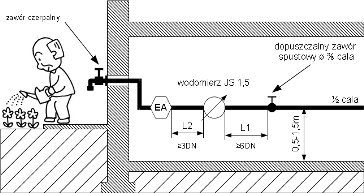 